Mary Dean’s CE Primary School - Year 5&6:  Earth & SpaceEarth, Sun & MoonThe Earth tilts on its axisVocabulary Dozen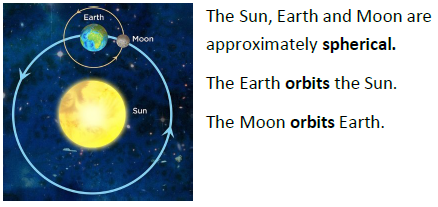 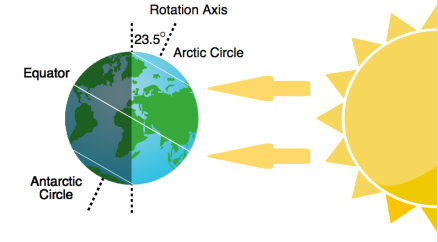 The Planets of the Solar SystemThe Seasons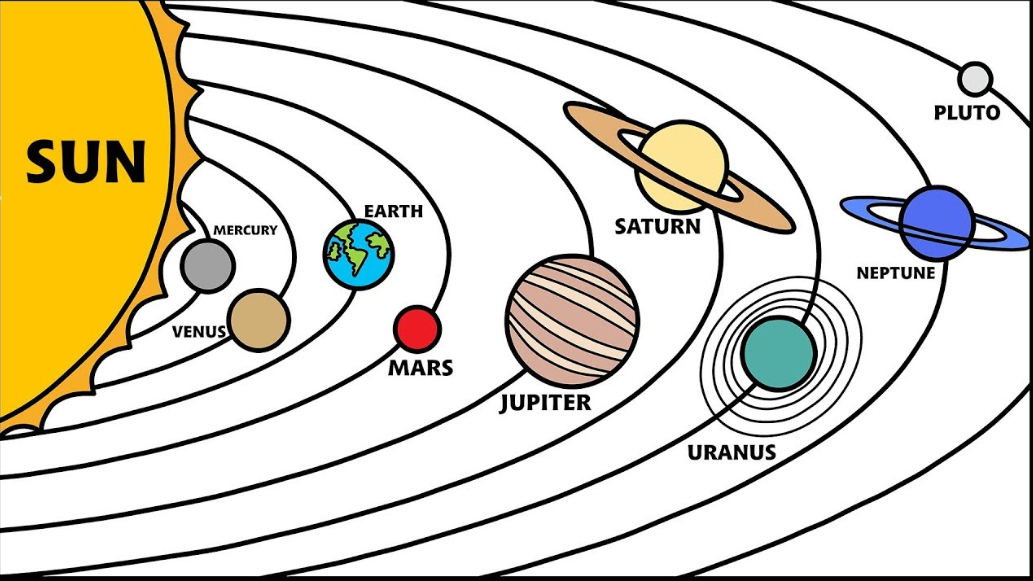 Mnemonic: My Very Easy Method Just Speeds Up Naming Planets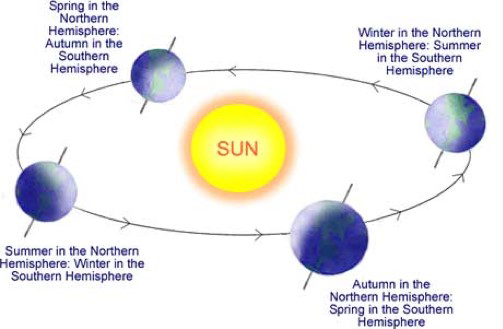 Night & DayTime Facts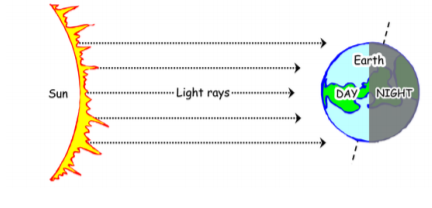 It takes 28 days for the Moon to orbit the Earth.It takes 365 ¼ days for the Earth to orbit the Sun.It takes 24 hours for the Earth to rotate once on its axis.